Lesson Date:____________________ Sightreading Assignment: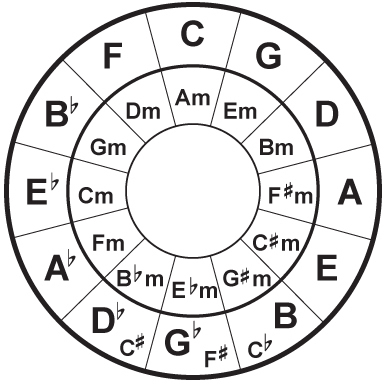 Technique/Warm-ups:Technique and Sightreading Practice ChartAssigned Pieces:     Theory Assignment: 				         Parent Initials:SMTWThFStTitle:Book:Page:Practice Tips/Goals:I practiced this on…I practiced this on…I practiced this on…I practiced this on…I practiced this on…I practiced this on…I practiced this on…Title:Book:Page:Practice Tips/Goals:SMTWThFSt